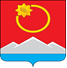 АДМИНИСТРАЦИЯ ТЕНЬКИНСКОГО ГОРОДСКОГО ОКРУГАМАГАДАНСКОЙ ОБЛАСТИП О С Т А Н О В Л Е Н И Е        29.09.2020 № 242-па                 п. Усть-ОмчугОб утверждении Плана мероприятий по обследованию жилых помещений инвалидов и общего имущества в многоквартирных домах, в которых проживают инвалиды на территории Тенькинского городского округа Магаданской областиВ соответствии с Федеральным законом от 24.11.1995 г. № 181-ФЗ «О социальной защите инвалидов в Российской Федерации», постановлением Правительства Российской Федерации от 09.07.2016 г. № 649 «О мерах по приспособлению жилых помещений и общего имущества в многоквартирном доме с учетом потребностей инвалидов», Уставом муниципального образования «Тенькинский городской округ» Магаданской области, в целях обеспечения доступности для инвалидов жилых помещений и общего имущества в многоквартирном доме, администрация Тенькинского городского округа Магаданской области п о с т а н о в л я е т:Утвердить План мероприятий по обследованию жилых помещений инвалидов и общего имущества в многоквартирных домах, в которых проживают инвалиды, на территории Тенькинского городского округа Магаданской области, согласно приложению к настоящему постановлению.Настоящее постановление вступает в силу с момента его подписания и подлежит официальному опубликованию (обнародованию). Контроль за исполнением настоящего постановления возложить на заместителя главы администрации Тенькинского городского округа по вопросам социальной политики. Глава Тенькинского городского округа                                        Д.А. РевутскийПЛАНмероприятий по обследованию жилых помещений инвалидов и общего имущества в многоквартирных домах, в которых проживают инвалиды, на территории Тенькинского городского округа Магаданской области______________________________УТВЕРЖДЕНпостановлением администрации Тенькинского городского округа Магаданской областиот 29.09.2020 года № 242 -па№ п/пМероприятиеСрок исполнения1.Заседание муниципальной комиссии по обследованию жилых помещений инвалидов и общего имущества в многоквартирных домах, в которых проживают инвалиды, входящих в состав муниципального жилищного фонда, а также частного жилищного фонда, в целях их приспособления с учетом потребностей инвалидов и обеспечения условий их доступности для инвалидов Не реже 1 раза в полугодие2.Уточнение перечня домов, в которых проживают инвалиды и семьи, имеющие детей инвалидов по категориям, предусмотренных постановлением Правительства РФ от 09.07.2016 г. № 649, а именно:а) со стойкими расстройствами двигательной функции, сопряженными с необходимостью использования кресла-коляски, иных вспомогательных средств передвижения;б) со стойкими расстройствами функции слуха, сопряженными с необходимостью использования вспомогательных средств;в) со стойкими расстройствами функции зрения, сопряженными с необходимостью использования собаки – проводника, иных вспомогательных средств;г) с задержками в развитии и другими нарушениями функций организма человекадо 01.11.2020 3.подготовка документов о характеристиках жилого помещения инвалида, общего имущества в многоквартирном доме, в котором проживает инвалид (технический паспорт (технический план), кадастровый паспорт и иные документы) до 01.12.2020 4.Обследование жилых помещений инвалидов и общего имущества в многоквартирных домах, в которых проживают инвалиды, входящих в состав муниципального жилищного фонда, а также частного фонда с составлением акта обследования жилого помещения (далее – комиссия)01-10.2020 – 31.12.2020 5.Проведение встречи с гражданами (признанными инвалидами) в целях выявления конкретных потребностей в отношении приспособления жилого помещенияпо мере необходимости6.Заседание муниципальной комиссии и подведение итогов обследования:- экономическая оценка потребности в финансировании по капитальному ремонту или реконструкции многоквартирного дома (части) дома, в котором проживает инвалид, в целях приспособления жилого помещения инвалида и (или) общего имущества в многоквартирном доме, в котором проживает инвалидв течение 10 дней после проведения обследования7.Предоставление заключения муниципальной комиссии главе Тенькинского городского округа для принятия решенийв течение 10 дней после вынесения решения о проведении проверки8.Вынесение заключения о возможности либо об отсутствии возможности приспособления жилого помещения инвалида и общего имущества в многоквартирном доме, в котором проживает инвалид, с учетом потребностей инвалида и обеспечения условий их доступности для инвалида или заключение об отсутствии такой возможностив течение 10 дней после вынесения решения о проведении проверки